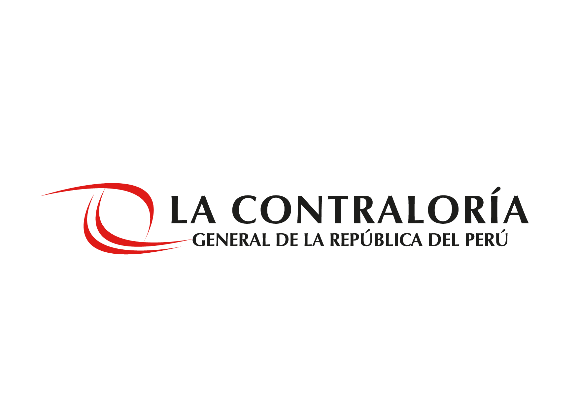 ACTA DE SEGUNDA VISITAACTA DE SEGUNDA VISITAACTA DE SEGUNDA VISITAACTA DE SEGUNDA VISITAACTA DE SEGUNDA VISITAACTA DE SEGUNDA VISITAACTA DE SEGUNDA VISITAACTA DE SEGUNDA VISITAACTA DE SEGUNDA VISITAACTA DE SEGUNDA VISITAACTA DE SEGUNDA VISITAACTA DE SEGUNDA VISITAEn la ciudad de __________________, siendo las ________:________ horas del día ________/__________/_______; en SEGUNDA VISITA me constituí en el domicilio del Administrado, en atención a la primera visita, con el propósito de notificar el (los) documento(s) / paquete (s) que se detallan: __________________________________________________________________________________________________________ dejando constancia de que:Al respecto, se deja constancia que ocurrió el motivo de no acuse de recibo porque:1.- No se encontró persona capaz2.- El domicilio se encontraba desocupado3.- No permiten el acceso al domicilio4.- Titular ausenteMotivo por el cual, se hace efectiva la notificación conforme a lo dispuesto por el  numeral 21.5. del artículo 21° del TUO de la Ley N° 27444 Ley del Procedimiento Administrativo General; por lo que se procede a dejar la presente acta conjuntamente con el documento señalado, BAJO PUERTA. En la ciudad de __________________, siendo las ________:________ horas del día ________/__________/_______; en SEGUNDA VISITA me constituí en el domicilio del Administrado, en atención a la primera visita, con el propósito de notificar el (los) documento(s) / paquete (s) que se detallan: __________________________________________________________________________________________________________ dejando constancia de que:Al respecto, se deja constancia que ocurrió el motivo de no acuse de recibo porque:1.- No se encontró persona capaz2.- El domicilio se encontraba desocupado3.- No permiten el acceso al domicilio4.- Titular ausenteMotivo por el cual, se hace efectiva la notificación conforme a lo dispuesto por el  numeral 21.5. del artículo 21° del TUO de la Ley N° 27444 Ley del Procedimiento Administrativo General; por lo que se procede a dejar la presente acta conjuntamente con el documento señalado, BAJO PUERTA. En la ciudad de __________________, siendo las ________:________ horas del día ________/__________/_______; en SEGUNDA VISITA me constituí en el domicilio del Administrado, en atención a la primera visita, con el propósito de notificar el (los) documento(s) / paquete (s) que se detallan: __________________________________________________________________________________________________________ dejando constancia de que:Al respecto, se deja constancia que ocurrió el motivo de no acuse de recibo porque:1.- No se encontró persona capaz2.- El domicilio se encontraba desocupado3.- No permiten el acceso al domicilio4.- Titular ausenteMotivo por el cual, se hace efectiva la notificación conforme a lo dispuesto por el  numeral 21.5. del artículo 21° del TUO de la Ley N° 27444 Ley del Procedimiento Administrativo General; por lo que se procede a dejar la presente acta conjuntamente con el documento señalado, BAJO PUERTA. En la ciudad de __________________, siendo las ________:________ horas del día ________/__________/_______; en SEGUNDA VISITA me constituí en el domicilio del Administrado, en atención a la primera visita, con el propósito de notificar el (los) documento(s) / paquete (s) que se detallan: __________________________________________________________________________________________________________ dejando constancia de que:Al respecto, se deja constancia que ocurrió el motivo de no acuse de recibo porque:1.- No se encontró persona capaz2.- El domicilio se encontraba desocupado3.- No permiten el acceso al domicilio4.- Titular ausenteMotivo por el cual, se hace efectiva la notificación conforme a lo dispuesto por el  numeral 21.5. del artículo 21° del TUO de la Ley N° 27444 Ley del Procedimiento Administrativo General; por lo que se procede a dejar la presente acta conjuntamente con el documento señalado, BAJO PUERTA. En la ciudad de __________________, siendo las ________:________ horas del día ________/__________/_______; en SEGUNDA VISITA me constituí en el domicilio del Administrado, en atención a la primera visita, con el propósito de notificar el (los) documento(s) / paquete (s) que se detallan: __________________________________________________________________________________________________________ dejando constancia de que:Al respecto, se deja constancia que ocurrió el motivo de no acuse de recibo porque:1.- No se encontró persona capaz2.- El domicilio se encontraba desocupado3.- No permiten el acceso al domicilio4.- Titular ausenteMotivo por el cual, se hace efectiva la notificación conforme a lo dispuesto por el  numeral 21.5. del artículo 21° del TUO de la Ley N° 27444 Ley del Procedimiento Administrativo General; por lo que se procede a dejar la presente acta conjuntamente con el documento señalado, BAJO PUERTA. En la ciudad de __________________, siendo las ________:________ horas del día ________/__________/_______; en SEGUNDA VISITA me constituí en el domicilio del Administrado, en atención a la primera visita, con el propósito de notificar el (los) documento(s) / paquete (s) que se detallan: __________________________________________________________________________________________________________ dejando constancia de que:Al respecto, se deja constancia que ocurrió el motivo de no acuse de recibo porque:1.- No se encontró persona capaz2.- El domicilio se encontraba desocupado3.- No permiten el acceso al domicilio4.- Titular ausenteMotivo por el cual, se hace efectiva la notificación conforme a lo dispuesto por el  numeral 21.5. del artículo 21° del TUO de la Ley N° 27444 Ley del Procedimiento Administrativo General; por lo que se procede a dejar la presente acta conjuntamente con el documento señalado, BAJO PUERTA. En la ciudad de __________________, siendo las ________:________ horas del día ________/__________/_______; en SEGUNDA VISITA me constituí en el domicilio del Administrado, en atención a la primera visita, con el propósito de notificar el (los) documento(s) / paquete (s) que se detallan: __________________________________________________________________________________________________________ dejando constancia de que:Al respecto, se deja constancia que ocurrió el motivo de no acuse de recibo porque:1.- No se encontró persona capaz2.- El domicilio se encontraba desocupado3.- No permiten el acceso al domicilio4.- Titular ausenteMotivo por el cual, se hace efectiva la notificación conforme a lo dispuesto por el  numeral 21.5. del artículo 21° del TUO de la Ley N° 27444 Ley del Procedimiento Administrativo General; por lo que se procede a dejar la presente acta conjuntamente con el documento señalado, BAJO PUERTA. En la ciudad de __________________, siendo las ________:________ horas del día ________/__________/_______; en SEGUNDA VISITA me constituí en el domicilio del Administrado, en atención a la primera visita, con el propósito de notificar el (los) documento(s) / paquete (s) que se detallan: __________________________________________________________________________________________________________ dejando constancia de que:Al respecto, se deja constancia que ocurrió el motivo de no acuse de recibo porque:1.- No se encontró persona capaz2.- El domicilio se encontraba desocupado3.- No permiten el acceso al domicilio4.- Titular ausenteMotivo por el cual, se hace efectiva la notificación conforme a lo dispuesto por el  numeral 21.5. del artículo 21° del TUO de la Ley N° 27444 Ley del Procedimiento Administrativo General; por lo que se procede a dejar la presente acta conjuntamente con el documento señalado, BAJO PUERTA. En la ciudad de __________________, siendo las ________:________ horas del día ________/__________/_______; en SEGUNDA VISITA me constituí en el domicilio del Administrado, en atención a la primera visita, con el propósito de notificar el (los) documento(s) / paquete (s) que se detallan: __________________________________________________________________________________________________________ dejando constancia de que:Al respecto, se deja constancia que ocurrió el motivo de no acuse de recibo porque:1.- No se encontró persona capaz2.- El domicilio se encontraba desocupado3.- No permiten el acceso al domicilio4.- Titular ausenteMotivo por el cual, se hace efectiva la notificación conforme a lo dispuesto por el  numeral 21.5. del artículo 21° del TUO de la Ley N° 27444 Ley del Procedimiento Administrativo General; por lo que se procede a dejar la presente acta conjuntamente con el documento señalado, BAJO PUERTA. En la ciudad de __________________, siendo las ________:________ horas del día ________/__________/_______; en SEGUNDA VISITA me constituí en el domicilio del Administrado, en atención a la primera visita, con el propósito de notificar el (los) documento(s) / paquete (s) que se detallan: __________________________________________________________________________________________________________ dejando constancia de que:Al respecto, se deja constancia que ocurrió el motivo de no acuse de recibo porque:1.- No se encontró persona capaz2.- El domicilio se encontraba desocupado3.- No permiten el acceso al domicilio4.- Titular ausenteMotivo por el cual, se hace efectiva la notificación conforme a lo dispuesto por el  numeral 21.5. del artículo 21° del TUO de la Ley N° 27444 Ley del Procedimiento Administrativo General; por lo que se procede a dejar la presente acta conjuntamente con el documento señalado, BAJO PUERTA. En la ciudad de __________________, siendo las ________:________ horas del día ________/__________/_______; en SEGUNDA VISITA me constituí en el domicilio del Administrado, en atención a la primera visita, con el propósito de notificar el (los) documento(s) / paquete (s) que se detallan: __________________________________________________________________________________________________________ dejando constancia de que:Al respecto, se deja constancia que ocurrió el motivo de no acuse de recibo porque:1.- No se encontró persona capaz2.- El domicilio se encontraba desocupado3.- No permiten el acceso al domicilio4.- Titular ausenteMotivo por el cual, se hace efectiva la notificación conforme a lo dispuesto por el  numeral 21.5. del artículo 21° del TUO de la Ley N° 27444 Ley del Procedimiento Administrativo General; por lo que se procede a dejar la presente acta conjuntamente con el documento señalado, BAJO PUERTA. En la ciudad de __________________, siendo las ________:________ horas del día ________/__________/_______; en SEGUNDA VISITA me constituí en el domicilio del Administrado, en atención a la primera visita, con el propósito de notificar el (los) documento(s) / paquete (s) que se detallan: __________________________________________________________________________________________________________ dejando constancia de que:Al respecto, se deja constancia que ocurrió el motivo de no acuse de recibo porque:1.- No se encontró persona capaz2.- El domicilio se encontraba desocupado3.- No permiten el acceso al domicilio4.- Titular ausenteMotivo por el cual, se hace efectiva la notificación conforme a lo dispuesto por el  numeral 21.5. del artículo 21° del TUO de la Ley N° 27444 Ley del Procedimiento Administrativo General; por lo que se procede a dejar la presente acta conjuntamente con el documento señalado, BAJO PUERTA. En la ciudad de __________________, siendo las ________:________ horas del día ________/__________/_______; en SEGUNDA VISITA me constituí en el domicilio del Administrado, en atención a la primera visita, con el propósito de notificar el (los) documento(s) / paquete (s) que se detallan: __________________________________________________________________________________________________________ dejando constancia de que:Al respecto, se deja constancia que ocurrió el motivo de no acuse de recibo porque:1.- No se encontró persona capaz2.- El domicilio se encontraba desocupado3.- No permiten el acceso al domicilio4.- Titular ausenteMotivo por el cual, se hace efectiva la notificación conforme a lo dispuesto por el  numeral 21.5. del artículo 21° del TUO de la Ley N° 27444 Ley del Procedimiento Administrativo General; por lo que se procede a dejar la presente acta conjuntamente con el documento señalado, BAJO PUERTA. En la ciudad de __________________, siendo las ________:________ horas del día ________/__________/_______; en SEGUNDA VISITA me constituí en el domicilio del Administrado, en atención a la primera visita, con el propósito de notificar el (los) documento(s) / paquete (s) que se detallan: __________________________________________________________________________________________________________ dejando constancia de que:Al respecto, se deja constancia que ocurrió el motivo de no acuse de recibo porque:1.- No se encontró persona capaz2.- El domicilio se encontraba desocupado3.- No permiten el acceso al domicilio4.- Titular ausenteMotivo por el cual, se hace efectiva la notificación conforme a lo dispuesto por el  numeral 21.5. del artículo 21° del TUO de la Ley N° 27444 Ley del Procedimiento Administrativo General; por lo que se procede a dejar la presente acta conjuntamente con el documento señalado, BAJO PUERTA. En la ciudad de __________________, siendo las ________:________ horas del día ________/__________/_______; en SEGUNDA VISITA me constituí en el domicilio del Administrado, en atención a la primera visita, con el propósito de notificar el (los) documento(s) / paquete (s) que se detallan: __________________________________________________________________________________________________________ dejando constancia de que:Al respecto, se deja constancia que ocurrió el motivo de no acuse de recibo porque:1.- No se encontró persona capaz2.- El domicilio se encontraba desocupado3.- No permiten el acceso al domicilio4.- Titular ausenteMotivo por el cual, se hace efectiva la notificación conforme a lo dispuesto por el  numeral 21.5. del artículo 21° del TUO de la Ley N° 27444 Ley del Procedimiento Administrativo General; por lo que se procede a dejar la presente acta conjuntamente con el documento señalado, BAJO PUERTA. Descripción de Inmueble:Descripción de Inmueble:Descripción de Inmueble:Descripción de Inmueble:Descripción de Inmueble:Descripción de Inmueble:Descripción de Inmueble:Descripción de Inmueble:Descripción de Inmueble:Descripción de Inmueble:Descripción de Inmueble:Descripción de Inmueble:Descripción de Inmueble:Descripción de Inmueble:Descripción de Inmueble:Casa / HabitaciónEdificio / DepartamentoEdificio / DepartamentoEdificio / DepartamentoOtro (indicar)Otro (indicar)Otro (indicar)Otro (indicar)Otro (indicar)Fachada colorMaterial de construcción del inmueble:Material de construcción del inmueble:Material de construcción del inmueble:Material de construcción del inmueble:Material de construcción del inmueble:Material de construcción del inmueble:Material de construcción del inmueble:Material de construcción del inmueble:Material de construcción del inmueble:Material de construcción del inmueble:Material de construcción del inmueble:N° de puertas de accesoNobleNobleNobleRústicoRústicoRústicoN° de rejasTecho de material:Techo de material:Techo de material:Techo de material:Techo de material:Techo de material:Techo de material:Techo de material:Techo de material:Techo de material:N° de ventanasNobleNobleNobleRústicoRústicoRústicoN° de pisosSuministro luz Suministro luz Suministro luz Suministro luz Suministro aguaSuministro aguaSuministro aguaDescripción del inmueble continuo o referencia del inmueble (indicar si es al lado derecho o izquierdo es casa, edificio, parque, existen farmacias, etc.):Descripción del inmueble continuo o referencia del inmueble (indicar si es al lado derecho o izquierdo es casa, edificio, parque, existen farmacias, etc.):Descripción del inmueble continuo o referencia del inmueble (indicar si es al lado derecho o izquierdo es casa, edificio, parque, existen farmacias, etc.):Descripción del inmueble continuo o referencia del inmueble (indicar si es al lado derecho o izquierdo es casa, edificio, parque, existen farmacias, etc.):N°N°N°N°N°N°N°N°N°N°__________________Firma del NotificadorDNI N°_________________Nombre ________________________________________________________Firma del NotificadorDNI N°_________________Nombre ________________________________________________________Firma del NotificadorDNI N°_________________Nombre ________________________________________________________Firma del NotificadorDNI N°_________________Nombre ________________________________________________________Firma del NotificadorDNI N°_________________Nombre ________________________________________________________Firma del NotificadorDNI N°_________________Nombre ________________________________________________________Firma del NotificadorDNI N°_________________Nombre ________________________________________________________Firma del NotificadorDNI N°_________________Nombre ________________________________________________________Firma del NotificadorDNI N°_________________Nombre ________________________________________________________Firma del NotificadorDNI N°_________________Nombre ______________________________________………………………………………………………………………………………………………………………………………………………………………………………………………………………………………………………………………………………………………………………………………………………………………………………………………………………………………………………………………………………………………………………………………………………………………………………………………………………………………………………………………………………………………………………………………………………………………………………………………………………………………………………………………………………………………………………………………………………………………………………………………………………………………………………………………………………………………………………………………………………………………………………………………………………………………………………………………………………………………………………………………………………………………………………………………………………………………………………………………………………………………………………………………………………………………………………………………………………………………………………………………………………………………………………………………………………………………………………………………………………………………………………………